IONA COLLEGE UNIFORM SHOPYEAR 6 BOOKLIST 2023Return Form to Reception or Uniform ShopEmail: uniformshop@iona.qld.edu.au / Phone: 3893 8863Student Name: ……………………………………………………………………………………………………………………………………………...........................................…Parent Name: ………………………………………………………………………………………………………………………………………………...................................…Phone: ……………………………………… Email: ………………………………………………………………………………………………………...........................................…Credit Card Details:  …………....……/…….......…..………/….........…………/……….....……….  EXP: …..........................Master           Visa 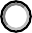 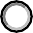 Signature: ………………………………………………………………………………………………………………………………………………............................................…………TICK HERE IF YOU REQUIRE THE COMPLETE BOOKLIST- $116.50  CROSS OUT ITEMS NOT REQUIRED AND ADD NEW TOTAL.  Please place your order by Friday 4th November 2022.COVERING OF TEXTBOOKS: Please cover textbooks in clear contact. Liquid Paper Correction Fluid in any form and any solventbased Marking Pen is NOT to be used at Iona College. Orders can be collected once you have received a confirmation email or SMS.QTYREQORDERQTYITEMCOMPULSORY ITEMSPRICE/PERITEMSUB TOTALTOTAL1Spelling Conventions Book 6 2nd Edition$23.00$23.001Grammar Conventions$22.00$22.001A4 Derwent Watercolour Pad$10.00$10.00GENERAL STATIONERY ITEMS1A3 Multi-Purpose Pouch$6.00$6.002A4 5 Subject Exercise Book$7.00$14.004A4 Grid Book 7mm $1.40$5.601A4 Office Pad Ruled$2.00$2.002A4 Display Book$2.00$4.003Document Wallet Plastic$2.00$6.0012Pencils HB$0.30$3.603Pen Red (not felt tip)$0.60$1.801Coloured Pencils 12 packet$4.00$4.001Eraser$0.50$0.502Glue Stick 36g$3.00$6.002Highlighter Pen$1.00$2.001Pencil Sharpener (barrel style)$2.00$2.001Wooden Ruler 30cm$1.00$1.001Scissors suitable for left & right hand$3.00$3.00TOTAL$116.50RETAIN FROM YEAR 51BBC micro:bit GO (retain from year 5)$39.601Pencil Case (may be retained from previous year)$12.501Calculator (pocket size) may be retained fromprevious year$13.001Book Satchel (may be retained from previous year)$20.001Stylus retain from year 5$65.001Earphones for Music (may be retained fromprevious year)$15.00TOTALNEW TOTAL